3.- AVISO DE PRIVACIDAD Y CONSENTIMIENTO PARA EL TRATAMIENTO DE DATOS PERSONALESPor medio del presente y con fundamento en el artículo 68 de la Ley de Acceso a la Información Pública y Protección de Datos Personales para el Estado de Coahuila de Zaragoza, se le informa que sus Datos Personales se incorporarán a los sistemas de datos personales, con la finalidad de darle el siguiente tratamiento: ATENCIÓN A SU SOLICITUD DE APOYO AL PROGRAMA EQUIPAMIENTO MANZANO 2024, siendo destinatario de sus datos LA DIRECCIÓN DE AGRICULTURA DE LA SECRETARÍA DE DESARROLLO RURAL. Sus datos son imprescindibles para el buen manejo administrativo y financiero del programa que nos ocupa,  de lo contrario se da la: IMPROCEDENCIA DEL TRÁMITE QUE SOLICITA.Le informo sólo podrán tener acceso a ellas los titulares de la misma, o sus representantes legales, y los servidores públicos que requieran conocerla para el debido ejercicio de sus funciones y que tenga relación con su trámite.Usted cuenta con la posibilidad de ejercer los derechos de Acceso, Rectificación, Cancelación y Oposición, una vez que haya otorgado su consentimiento para el tratamiento de los mismos y se encuentren en poder de esta dependencia pública.Se le informa que el responsable del tratamiento de sus datos personales será: ING. MANUEL DE JESÚS DE LUNA ROMO, DIRECTOR DE AGROINDUSTRIA Y USO DE AGUA, UBICADO EN CENTRO DE GOBIERNO 1ER PISO, CARRETERA 57 KM 6.5 CON BLVD. CENTENARIO DE TORREÓN, SALTILLO COAHUILA.Con respecto al tratamiento de mis datos personales, del que he sido enterado en esta fecha mediante el AVISO DE PRIVACIDAD que se me ha proporcionado y con fundamento en el artículo 15 de la Ley de Protección de Datos Personales en posesión de sujetos obligados del Estado de Coahuila de Zaragoza, por medio del presente, indico que SI otorgo el consentimiento del manejo de mis datos confidenciales con el único objetivo enunciado en el aviso de privacidad.NOMBRE Y FIRMA DEL SOLICITANTE__________________________________________________                 ____________________________________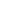 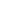 NOMBRE                                                                                                            FIRMASe recibirán solo las solicitudes que estén completas y cumplan con los requisitos solicitados (presentando copia).